Карта 11.  Белуха и нарвал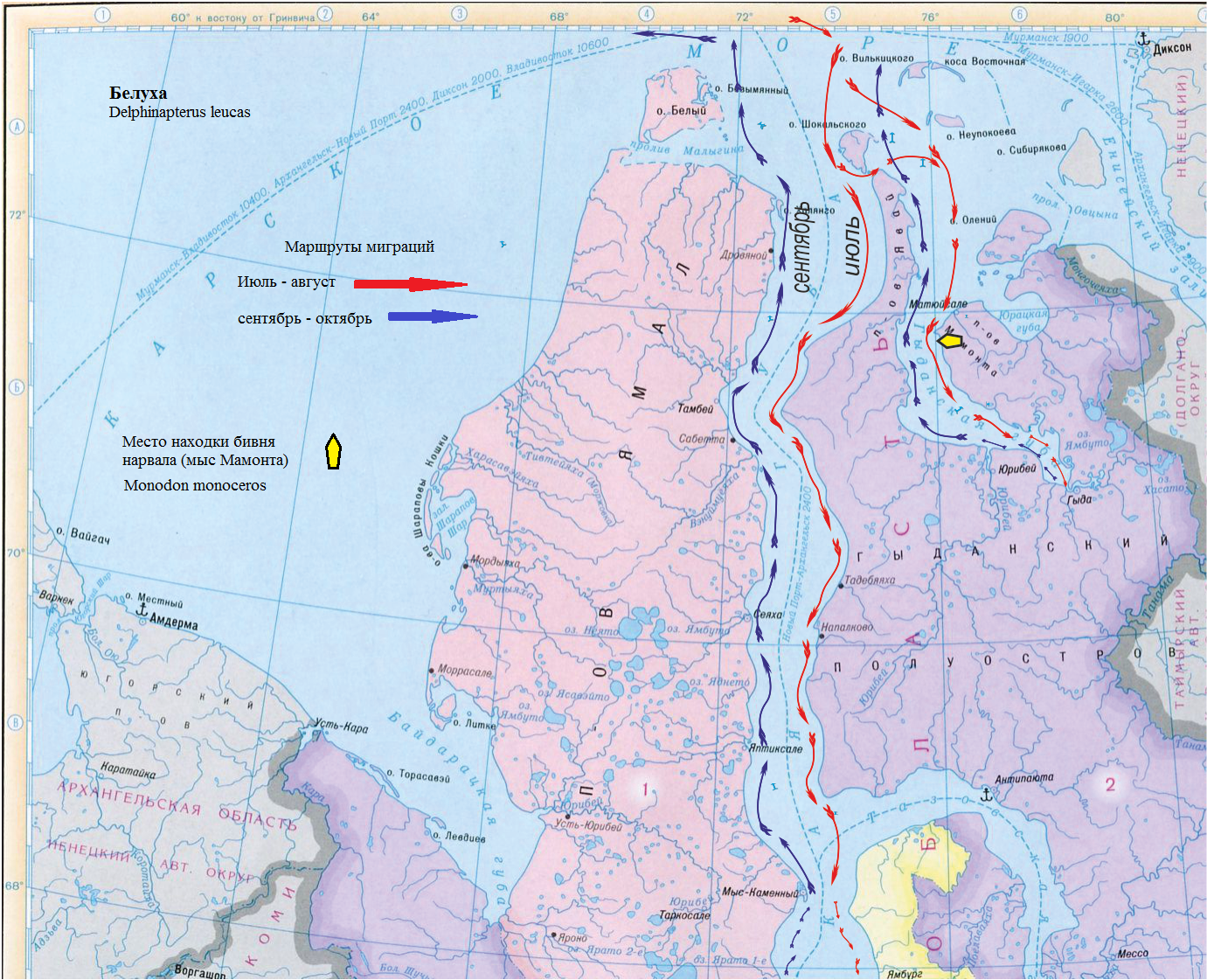 